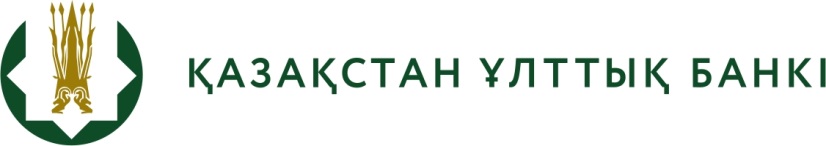 БАСПАСӨЗ – РЕЛИЗІ«Ведомстволық статистикалық байқаулардың нысандарын бекіту туралы» Қазақстан Республикасы Ұлттық Банкі Басқармасының қаулысының жобасынәзірлеу туралы2023 жылғы «15» наурыз			  	                            Астана қаласыҰлттық Банк «Ведомстволық статистикалық байқаулардың нысандарын бекіту туралы» Қазақстан Республикасының Ұлттық Банкі Басқармасының қаулысының жобасын (бұдан әрі – Қаулының жобасы) әзірлегені туралы хабарлайды.Қаулының жобасы Қазақстан Республикасының «Мемлекеттік статистика туралы» Заңы 13 бабының 2-1) тармақшасымен толықтырылуына байланысты әзірленді, ол ведомстволық статистикалық байқаулардың нысандарын мемлекеттік статистика органдарының уәкілетті органмен келісу арқылы бекітуін көздейді.Қаулы жобасының толық мәтінімен https://legalacts.egov.kz/npa/view?id=14451155 ашық нормативтік құқықтық актілердің интернет-порталында танысуға болады.Толығырақ ақпаратты БАҚ өкілдері мына телефон бойынша алуына болады:+7 (7172) 775 205e-mail: press@nationalbank.kzwww.nationalbank.kz